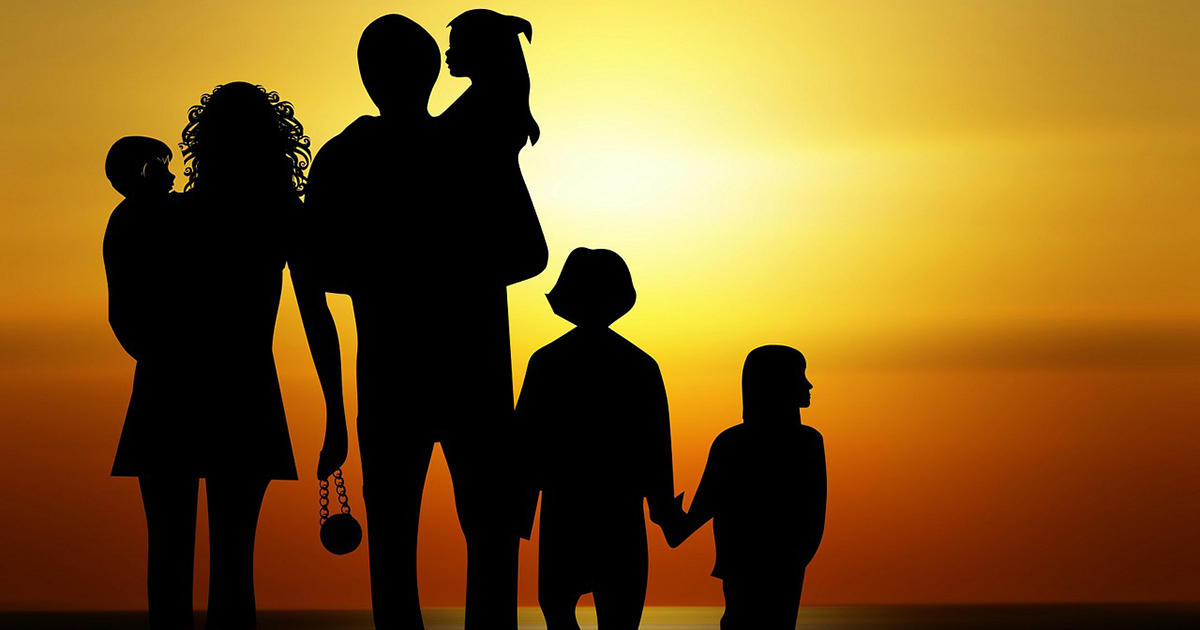 المــــــــــــــــــــــــــــادة : لـغة عربيــــــــــــــــــــــة المستوى: السنة الأولى من التعليم المتوسط.المقطع التعلّمي:01 – الحياة العائليةالميـــــــــدان: فهم المنطوق ( تعبير شفهي ) المحتوىالمعـــرفي: وداع  (عبد الحميد بن جلول).المــــــــــــــــدة: ساعة الموارد المستهدفة  الموارد المستهدفة 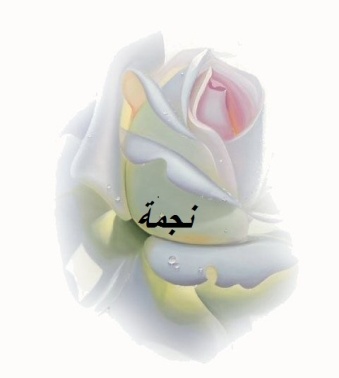  الموارد المستهدفة التقويمالوضعيات التعليمية والنشاطات المقترحةالمراحلالتعرف على معنى العائلةالانطلاق من الوضعية :اذكر بعض فضائل الأم عليك.الاخلاص والتضحية صفتان ملازمتان لكل أم في الوجود تأكيدا للفكرة سنتعرف على تضحيات أم السعد لأبي العيد دودو وضعية  الانطلاقالتدريب على الاصغاءاستخراج النعوت من خلال الاجابات عن الأسئلةالقدرة على سرد الأحداثتعميق الفهمالقدرة على تحديد المعطياتاستنتاج القيمة الأخلاقيةالاسترسال مشافهة باعتماد تقنة السردالتدرب على آداب الحوار والمناقةتوجيهات   : 1  ( قراءة النص المنطوق من طرف الأستاذ وأثناء ذلك يجب المحافظة على التواصل البصري بينه وبين متعلميه، مع الاستعانة بالآداء والحس الحركي و القرائن اللغوية وغير اللغوية  ـ يهيء الأستاذ الظروف المثلى للاستماع ).س _اذكر بعض الصفات التي خص بها الكاتب أم السعد ؟ج_ الصفات التي خص بها الكاتب أم السعد هي ( طويلة القامة ـ بيضاء البشرة ، رقيقة العود ـ مرفوعة الرأس خط الشيب شعرها )ـس_ قم بسرد بعد الأحداث المهمة في النص المسموع.ج- الأحداث المهمة في النص هي _ تزوجها ابن عمها وهي لم تبلغ السادسة عشرة من عمرها _ تووفي زوجها وهي في الأربعين _ أخذت هي نفسها تعتني ببستانها ودارها .س_ من خلال ما سمعت حدد بعض مظاهر الإخلاص و التضحية عند أم السعد .ج _ الإخلاص و التضحية عند أم السعد حزنت على زوجها حزنا بالغا انفطر له قلبها .بكته بدموع مخلصة مما أثر في صحتها وأنحلها.أخذت تعتني بببستانها وودارها دون الاعتماد على مساعدة أحد.المعطيات1_ الصفات التي خص بها الكاتب أم السعد.2_ الأحداث المهمة في حياة أم السعد.3_ بعض مظاهر الإخلاص و التضحية عند أم السعد .* قراءة ثانیة للنص المنطوق من طرف الأستاذتفاعلت كثيرا من قصة أم السعد  فرحت تحدث أصدقاءك عن جدتك التي تسكن في الريف ، والأعمال التي تقوم بها لتسعد أبناء ابنها المتوفي فأعجبو بكلامك وطلبوا مواصلة الحديث بذكر التفاصيل . عرف جدتك أكثر مع ذكر خصائص شخصيتهالا،واذكر أعمالها في الحقل والبيت لاعانة أحفادها  عن طريق السرد .يكلف الأستاذ المتعلمين بإنتاج الموضوع شفويا بلغة سليمة مستعينينن بما سجلوا من رؤوس أقلام حيث يدلي السامعون للعروض بآرائهم وتصويباتهم ، ويدافع العارضون عن ععروضهم بجرأة ._ يعقب الأستاذ على كل ما دار بين المتعلمين ، مؤيدا ومصوبا من حيث العارف  والمعلومات - ما ھي القیم الخلقیّة الأسریة لھذا النص المسموع؟* القیم الخلقیة والأسریة لھذا النص ھي: الصبر، الوفاء، التضحیة، الإخلاص- ما ھو دور اللغة العربیة في حفظھ من الضیاع؟* للغة العربیة فضل كبیر في الحفاظ على موروثنا الأدبي والثقافي من الضّیاع؛ فبالرغم من وفاة كاتب ھذا النص، استطاعت اللغة العربیة أن تنقل إلینا حیاة الشعب الجزائري الذي كان ولا یزال یقطن في الأریاف.ـ وضعية بناء التعلماتــوضعية الاستثمار وضعية الختامالمراحــــــلالوضعيات التعليمية التعلّميــــــــةالتـــقويـــــــــــــــــــــــــــــــموضعية الانطلاقمراقبة التحضير:الانطلاق من وضعية تعلّمية :كثير من الناس يعتقدون أن لا راحة لديهم إلا وسط أسرتهم مع أبنائهم يمرحون ويلعبون معهم في عالم طفولي بريء .عزمتَ أنتَ أن تؤكّد هذه الفكرة وقد يساعدك على هذا السّند الذي بين يديك.التشخيصي:يستذكر ، يتذكر....يستنتج....يميّـــــــــز......الوضعیة الجزئیة الأولى:أفهم النصّالقراءة الصامتة:دعوة التلاميذ إلى فتح الكتاب صفحة 12 و قراءة النص قراءة صامتة للفهم.مراقبة فهم النص:- أسئلة الفهمس _ من يخاطب الكاتب في النص .؟ج _ ابنتهس_ مالشعور الذي ينتابه وهو يداعب ابنته؟ج _ يشعر بالراحة والسعادة .الفكرة العامة : .يستنتج الفكرة العامة للنص قراءة نموذجية من الأستاذ ثم قراءة أحسن التلاميذ و أجودهم أداءً، ثم قراءات فردية من التلاجميذ فقرة فقرة يراعى فيها الأداء ، الاسترسال ، سلامة اللغة ، احترام علامات الوقف .وضعيةبناءالتعلّماتالمناقشة و التحليل و استخلاص المعطيات:الفقرة الأولى:{ من قولالكاتب:في بعض الأحيان ... إلى قوله:  ما بينها }قراءتها س _ ماذا يفعل الكاتب يوميا قبل طلوع الشمس؟  ج- يكتب على الآلة الراقنة ويرشف قهوته.س _ بم يحس وهو يرتشف قهوته ؟ ج _ يشعر براحتي يدي ابنته .راحة اليد: كف اليدس _ماذا يفعل عندما يحس براحتي يدها ولماذا؟ ج _ يستدير ليصبح على بستان وجهها؟س_  ماذا يستمد من عينيها ؟ ج – الجلد س _ ما معنى الجلد ؟ ج _ الصبر .س – ماذا يفعل عندما يضمها؟ ج –يلثم خدها ويمسح على شعرها .فيشعر بالفرحة والغبطة.الفكرةالأساسية:ترحيب اأب بابنته الغالية"الفقرة الثانية:{ من قولالكاتب:... إلى قوله:... }قراءتها  المعجم والدّلالة: جوى = حب. تختلجان = تتحرّكان. أضطجع: أنام.س _ كیف ینظر الكاتب لابنته ؟ ج_ ينظر إليها وفي قلبه السكينة وحوى من قربها المعطر مثل أنفاس الروضة .س_ بم یحس عندما یراھا؟  ج _ يحس بالراحة والغبطة الفكرةالأساسية:الثانية . ارتياح وفرحة الأب بوجود ابنته قربهالمغزى العامالتكويني :يقرأ النص قراءة صامتةيفهم ما ورد فيه..يتدخل المتعلم في النقاش يحلل .....يستخلص الأفكار الأساسية.يجرب ....يتوصل إلى مغزى النصوضعية ختامية- لخّص مضمون النّصّ .یتلخّص مضمون النص في أن الكاتب یبیّن لنا ترحیب الكاتب بابنته عندما تأتي إلیھا وھو یعمل بالآلة الكاتبة، بالإضافة إلى حبّه الشدید لھا وارتیاحه لوجودھا بقربه..تطبيق فوري- استخرج من النّصّ بعض أسالیب السرد.* أسالیب السرد الموظفة في النص ھي : أكون جالسا إلى مكتبي قبل طلوع الفجر، ترفعینھا أمامعینیك، أضطجع مرتاحا.- وظّف المفردات التالیة في جمل من إنشائك: مكتبي، ابنتي، تصافح، مرتاحا.يلخصيستخرجأعرف قواعـد لغـتيالنعت الحقيقيما مرادف الصفة ؟ النعتأ- استخراج الشواهد من النص المقروء:الأمثلة :1-  أمامي الآلةُ الكاتبةُ2-أحسّ راحتیك الصغیرتین على كتفي. _3تتناولین ببنانك الدقیقة ورقة مما كتبت* یكل فّ تلمیذین أو ثلاثة بقراءتھاوضعية بناءالتعلماتالوضعية الختاميةالتحلیل والمناقشة:- تأمل الكلمات المسطّرة، علام تعود كلّ واحدة منھا ؟_ تعود كل كلمة على ما قبلها - لاحظ المثال الأول، اقرأ المثال دون ذكر الكلمة المسطرة.أمامي الآلة- ھل فھمت شیئا؟ _ لا اقرأ المثال مرّة مع ذكر الكلمة المسطّرة. أمامي الآلةُ الكاتبةُ- ماذا أفادت الكلمة الموضوع تحتھا خط؟_ بينت ووضحت نوع الالة وأزالت الغموض كیف تسمّى ؟ _ النعت  ماذا تستنتج؟ _ النعت  الحقيقي تابع يؤتى به لتوضیح منعوته ووصفه- ما الأسماء التي وضّحتھا النعوت في الأمثلة الثلاثة؟ الآلة  _ راحتيك  _بنانك . أین وردت ھذه الأسماء ؟قبل النعت.- ما الفرق بین النعوت والأسماء التي وضّحتھا في ھذه الأمثلة ؟ماذا تستنتجالقاعـــدة :النعت الحقیقي: ھو تابع یؤتى بھ لتوضیح منعوته ووصفه.أحكامه النعت الحقیقي یتبع منعوتھ في الإعراب، ویطابقھ في التعریف والتنكیر، وفي النوع والعددأمثلة:- الإنسان الصادقُ محبوب /- قرأتُ القصّةَ الممتعةَ /- مررت بشیخین كبیرین في السّنّ ** أوظف تعلّماتي :-  استخرج من النص نعوتا ...- أعرب ما يلي :* - أنجز تماريني في بيتي :كوّن جملا مفیدة تحتوي على النعت الحقیقييسترجع معارفه ومكتسباته يرسخ ...يثبت...يوظف....المراحــــــلالوضعيات التعليمية التعلّميــــــــةالتـــقويـــــــــــــــــــــــــــــــموضعية الانطلاقمراقبة التحضير:الانطلاق من وضعية تعلّمية :الأب نعمة عظیمة في حیاته وفقدانه  محنة كبیرة، انطلاقا من ھذه الفكره ستتعرف على قیمة الأب عندالشاعر الجزائري محمد الأخضر السائحي في نصه الذي بین یدیك. التعريف بالشاعر ولد السائحي شهر أكتوبر عام 1918  بورقلة، حفظ القرآن الكريم في التاسعة من عمره بمسقط رأسه على يد مشايخ في قريته، وفي الشاعر محمد الأخضر السائحي في 11 جويلية 2005 بعد صراع طويل مع المرض أفقده التواصل مع الكلمة التي عاش بها ولها تاركا وراءه رصيدا مهما من الشعر أغلبه كلاسيكي وعدد من الدواوين المطبوعة منها "جمر ورماد" و" همسات وصرخات" و"بقايا وأوشال"التشخيصي:يستذكر ، يتذكر....يستنتج....يميّـــــــــز......الوضعیة الجزئیة الأولى:أفهم النصّالقراءة الصامتة:دعوة التلاميذ إلى فتح الكتاب صفحة 21 و قراءة النص قراءة صامتة للفهم.مراقبة فهم النص:- أسئلة الفهمس _ عمّن یتحدّث النص؟.؟ج _ الأبس_ بم وصفه؟ج _ وصفه بالقلب الرحيم .س _ما التضحیات التي قدّمھا الأب ؟ قام برعايته منذ طفولتهالفكرة العامة : . قراءة نموذجية من الأستاذ ثم قراءة أحسن التلاميذ و أجودهم أداءً، ثم قراءات فردية من التلاميذ فقرة فقرة يراعى فيها الأداء ، الاسترسال ، سلامة اللغة ، احترام علامات الوقف .المناقشة و التحليل و استخلاص المعطيات:الوحدةالأولى:{ " أبي ... یا أبي "}قراءتها س _ من ینادي الشاعر؟؟  ج- ينادي الشاعر والده.س  _ بم دعا له ؟ ج _ بأن يقيه الله شر النوائب.س _ ما معنى النوائب ؟ ج النوائب : المصائب.س _ماذا یستحق الأب؟ج _ المدح  س _ ما معنى المدح : الثناء باظهار محاسنهالفكرةالأساسية:دعاء الشاعر لأبیه ومدحه لهوضعيةبناءالتعلّماتالوحدة الثانية:{ تعھّدتني طفلا ... في كلّ جانب}قراءتها  س _ ھل اھتمام الأب بابنه خاص بمرحلة من حیاته فقط ؟ج_ لا بل طيلة حياتهس_ مالعبارات الدالة على ذلك من السند؟  ج _ تعهدتني طفلا ومازلت عاكفا _ لمتطبق الأجفان _لم تذق كرى ... كرى = نعاس. الأجفان = العیون. طوحت = رمت بي في كلّ جانب.الفكرةالأساسية:الثانية .تعداد الشاعر لتضحيات أبيه من أجلهالوحدة الثالثة:{ فیا أیھا القلب ... بجانبي }قراءتهاس- ماذا ینادي الشاعر في البیت الأخیر؟ القلب الرحيم وهو أبوهسقیا= دعاء بالرزقالفكرة الأساسیة الثالثة ترحم الشاعر على أبیه* ما الھدف من النّصّ؟المغزى العام: قَالَ رسول لله صلى لله علیھ وسل مّ:"إ اِذ مَاتَ الإ نِسَانُ اْنقَطَعَ عَمَله    إ لِا مِنْ ثلاثٍ : صَدَقَةٍ جَارِیَةٍ، أ وَ عْلٍم یْنتَفَعُ به   وْ ول دَ صَالِحٍ یَدْعُو له ".البناء الفني:-1 تعاني ھموما قاتلات ویبتني        خیالك لي مجدا رفیع المراتب-2 إذا نابني حزن حزنت لأجله      وقارعت حتى ینجلي من مصائبياقرأ الفقرة التالیة:    یا أبي،إنك تعاني من أجلي الھموم التي تعجّل بحیاة الإنسان، ومن أجلي یبتني خیالك لي مجدارفیعا، وإذا مسّني حزن حزنت لأجلھ، وانتظرت حتى یزول وتزول مصائبي.* ما الموضوع المتحدّث عنه في البیتین الشعریین والفقرة؟ ج  _ الموضوع المتحدّث عنه في البیتین الشعریین والفقرة معاناة الاب في سبيل الابناء* س _ھل ھو موضوع مشترك؟ ج  _نعمس_  ما الاختلاف بینھما؟ ج _ الأول كلام موزون وله قافية والثاني كلام مرسل ماذا تستنتج؟الشعر: ھو الكلام الموزون المقفى.النثر: ھو الكلام المرسل الذي لا یتقید بوزن ولا بلا قافیة.التكويني :يقرأ النص قراءة صامتةيفهم ما ورد فيه.يستنتج الفكرة العامة للنص.يتدخل المتعلم في النقاش يحلل .....يستخلص الأفكار الأساسية.يجرب ....تقويم تحصيلي- ھل القرآن من الشعر أو النثر؟ علل.* قال طه حسین: "ولكنكم تعلمون أن القرآن لیس نثرا ، كما أنھ لیس شعرا ، إنما ھو قرآن ، ولا یمكن أن یسمَّى بغیر ھذا الاسم ، لیس شعرا ، وھذا وضع ، فھو لم یتقید بقیود الشعر ، ولیس نثرا ؛ لأنه مقیّد بقیود خاصة بھ ، لا توجد في غیره ، فھو لیس شعرا ، ولا نثرا ، ولكنه( كِتَابٌ أ حُكِمَتْ آیَاتُه ثمَّ فصُّلتَ مِنْ ل دَنْ حَكِیٍم خبير)، فلسنا نستطیع أن نقول: إ نه نثر، كما نص على أنه لیس شعرا . كان وحیدا في بابه لم یكن قبله، ولم یكن بعده مثله، ولم یحاول أحد أن یأتي بمثله، وتحدى الناس أن یحاكوه، وأنذرھم أن لن یجدوا إلى ذلك سبیلاالتقويمالوضعيات التعليمية والنشاطات المقترحةالمراحلالوضعية التعلمية الكلام فن وأدب وذوق ومن لا يتقن هذا الفن يضيع الكثير من الفوائد 
فكم من كلمة خبيثة لا يأبه الإنسان بها تودي به إلى الذل والتهلكةالأمثلة 1_ عن ابن مسعود رضي الله عنه قال: (ما أنت بمحدث قومًا حديثًا لا تبلغه عقولهم إلا كان لبعضهم فتنة)2_قل خيرًا أو اصمت 3= الكلمة الطيبة صدقة4_  إذا كان الكلام من فضة فالسكوت من ذهب 5_ وعن أبي هريرة رضي الله عنه أنه صلى الله عليه وسلم قال:  إن الرجل ليتكلم بالكلمة ما يلقي لها بالا يهوي بها في جهنم، وإن الرجل ليتكلم بالكلمة ما يلقي لها بالا يرفعه الله بها في الجنة .وضعية  الانطلاقيتعرّف على معنى آداب الكلامالمناقشة والتحليل س_  أنت تشارك في بتاء تعلماتك وفي  ميدان فهم  المنطوقأنت مطالب بالانتاج الشفوي وتناول الكلمة .  فهل تقف وزميلك يتكلم تقاطعه، وتشرع في الكلام .ج _ لا بل يجب أن احترم آداب تناول الكلمة.س – ما مفهوم أداب تناول الكلمة؟ج _  أداب الكلام : مخاطبة المستمع على قدر فهمه، وبما يناسب ثقافته ومستواه العلمي وفق قواعد وأسس مضبوطة

وضعية بناء التعلماتتحديد أسس وشروط آداب الكلاملاحظا لالمثال 1 _ هل يمكن ان تخاطب شخص بكلام غير مفهوم؟ج – لا بل يجب أن أخاطبه بكلام مفهوم خال من التعقيد.س _ مالمقصود بعبارة قل خيرا أو اصمت ؟ج _ المقصود اختيا الكلمات التي تناسب المواقف والابتعاد عن الثرثرة س – تأمل المثال الثالث الكلمة الطيبة صدقة الابتعاد عن السخرية والاستهزاء ومخاطبة الناس بكلام طيب ترتاح له القلوب .س_ عندما يكون زميلك يتكلم هل تدخل معه في الكلام مباشرة ؟ج _ لا لا يجب أن أقاطعه أنتظر حتى ينهي واستأذن ثم اشرع في الكلام س _ من خلال الحديث الشريف في المثال 5 كيف يجب أن تكون كلماتك؟ج_ تجنّب الخبيث من الكلام، والهجين من الألفاظ، لأن المؤمن لا يكون فاحشا ولا بذيئا من خلال ما سبق  ما هي أسس وشروط آداب الكلام 2_مخاطبة المستمع على قدر فهمه، وبما يناسب ثقافته ومستواه العلمي، وإلا ساء ظنّه، وحسب الكلام استهزاء به وتنقيصا له 
 2_تجنّب الخوض في أحاديث لا يعلمها، أو غير متأكد من صحتها، أو لا يعلم عنها إلا الظنّ فإن الظنّ أكذب الحديث لزوم قلة الكلام إلا إذا كان جوابا، أو نصيحة، أو أمرا بالمعروف، أو نهيا عن المنكر، أو دعوة إلى الله. 3_ تجنب الثرثرة واللغو والكلام الذي لا طائل منه 
4- الصمت لمن هو أعلى مقاما، وأرفع قدرا، وأغزر علما، وأكبر سنا، وأعظم فضلا، والإصغاء لكلامه، والإقبال عليه بالسمع والبصر
5_ تجنبنب مقاطعة أحد، أو تصحيح كلامه، أو تجريحه، أو تخطيه، أو السخرية من كلامهوضعية بناء التعلماتانتاج نص معتمدا على التقنية المدروسةدعم وتثبيت تشاجر زميلك مع  أمه فرحت تكلمه عن مدى أهمية بر الوالدين  س_ حدد الموقف  _ الوقت _ المقام _ نوع الكلام _ بعض الحججالوضعية التقويمية : في سهرة عائلية بدأ الأب يحدثكم عن قيمة الأسرة في الاسلام  انقل هذا الحديث معتمدا على اسس آداب الكلام* قراءة ومناقشة الإنتاج وتقويمه من حيث:- النّمط الموظّف.- سلامة اللّغة والتّعبير.في حصة فهم المنطوق حاول توظيف هذه الأداب وأنت تناقش أستاذك و التلاميذ داخل القسموضعية الختامالتقويمالوضعيات التعليمية والنشاطات المقترحةالمراحل هل تعلم الأم مصدرالحنان ومنبع الأمان لا يطيب لها العيش إلا أذا اطمأنت على أبنائها ،ولا تعرف طعم النوم إلا إذا كانوا جميعا في البيت ؟ ودرسنا اليوم يتناول انتظار أم لابنها تحت عنوان في انتظر أمين (توفيق يوسف عواوضعية  الانطلاقالتدريب على الاصغاءاستخراج أزمنة الفعل من خلال الاجابات عن الأسئلةالقدرة على ابرز الملامح المادية المعنويةتعميق الفهمالقدرة على تحديد المعطياتالاسترسال مشافهة باعتماد تقنية السردالتدرب على آداب الحوار استنتاج القيمة االتربويةتوجيهات   : 1 ( قراءة النص المنطوق من طرف الأستاذ وأثناء ذلك يجب المحافظة على التواصل البصري بينه وبين متعلميه، مع الاستعانة بالآداء والحس الحركي و القرائن اللغوية وغير اللغوية  ـ يهيء الأستاذ الظروف المثلى للاستماع ).الوضعية الجزئية الأولى : س_ من هي المرأة التي جلست أمام الموقد تنكت النار؟ج _ ألأم هي المرأة التي جلست أمام الموقد تنكت النار.س_ بماذا شعرت لما نظرت الى القميص؟ج _ شعرت بالحنان يغمر قلبها   يغمر : يملآ س_ ماذا فعلت الأم إكراما لزيارة ابنها أمين؟ج_ ذبحت ديك دجاجاتها إكراما لزيارة ابنها أمين.س_  ما لخواطر التي راودتها عند تأخر فلذة كبدها أمين؟ج _ عند تأخر فلذة كبدها أمين بدأت تحدث نفسها عن سبب تأخره .س  _  بم تفسر قول الكاتب " كانت الرسالة في صدرها ... وقد أمسكتها مقلوبة"؟ج _ وضعها الرسالة في صدرها يدل على حبها وشوقها لابنها أمين ، أما انها أمسكتها مقلوبة فهذا من كثرة خوفها عليه.س_ عاتبت الأم أولاد هذا الزمان هل هي محقة أم لا؟ علل إجابتك.بناءا على ما سمعت أذكر المراحل التي بني عليها النص المسموع المعطيات :1 _انتظار الأم عودة أمين.  2 – قلق الأم وحيرتها على ابنها.3 _ وصول أمين .بناءا على المعطيات السابقة تحدث باسهاب عن هذه الأم والأثر الذي تركته في نفسك مبرزا القيمة التربوية التي توصلت إليها .يكلف الأستاذ المتعلمين بإنتاج الموضوع شفويا بلغة سليمة مستعينينن بما سجلوا من رؤوس أقلام حيث يدلي السامعون للعروض بآرائهم وتصويباتهم ، ويدافع العارضون عن ععروضهم بجرأة ._ يعقب الأستاذ على كل ما دار بين المتعلمين ، مؤيدا ومصوبا من حيث العارف  والمعلومات القيمة التربوية المستخلصة من النصاعمل ما بوسعك لإرضاء أمك ما دامت لم تفارق الحياة, فعندما تموت هاته الأم الحنون, سينادي عليك الملائكة أنه (قد ماتت من كنتَ تُرحم بسببها), فحاول أن تجعلها بقربك دائما وأحرص على إرضائها, وتذَكّر أن الجنة تحت أقدام الأمّهاتوضعية بناء التعلماتـ وضعية الاستثمارـوضعية الختامالمراحــــــلالوضعيات التعليمية التعلّميــــــــةالتـــقويـــــــــــــــــــــــــــــــموضعية الانطلاقمراقبة التحضير:الانطلاق من وضعية تعلّمية :قاال حافظ الإبراهيم    الأم مـــدرســـة إذا أعــددتــهــا   أعـددت شـعباً طـيب الأعـراقعزمت على أن تؤكد هذه الفكرة وقد يساعدك على ذلك السند الذي بين يديك.التشخيصي:يستذكر ، يتذكر....يستنتج....يميّـــــــــز......الوضعية الجزئية الأولىأفهم النصّالقراءة الصامتة:دعوة التلاميذ إلى فتح الكتاب صفحة 16 و قراءة النص قراءة صامتة للفهم.مراقبة فهم النص:- أسئلة الفهمس _ مالمشكلة التي تعاني منها الأم .؟ج _ من عقوق ابنهاس_ هل استطاع رامي أن يطلب السماح من أمه؟ لماذا؟ ج _ لا لم يستطع لان امه توفيت قبل أن يصلهاس  _ ما لشغور الذي ظل يراوده طيلة حياته؟  ج _ الشعور بالندم .الفكرة العامة : يفهم النص ويستخرج فكرته العامة قراءة نموذجية من الأستاذ ثم قراءة أحسن التلاميذ و أجودهم أداءً، ثم قراءات فردية من التلاميذ فقرة فقرة يراعى فيها الأداء ، الاسترسال ، سلامة اللغة ، احترام علامات الوقف .المناقشة و التحليل و استخلاص المعطيات:الفقرة الأولى:{ من قول الكاتب:كانت أم رامي ... إلى قوله:  عن بكائه }قراءتها س _ كيف كانت تعيش أم رامي؟  ج- كانت أم رامي تعيش وحيدة.س _ لماذا ؟ ج _ لأن ابنها الوحيد هجرها  .  هجرها : تركها س _من كان يساعدها؟ ج _ كانت تساعدها جارتها أم سعيد؟س_  ما لسؤال الذي كان يحير أم سعيد؟ ج – السؤال أين ابنك رامي.س – بم أجابتها ؟ ج –مات ضميره تركني بعد أن أفنيت عمري في تربيته وتعليمه.  أفنيت : قضيتيقرأ النص قراءة صامتةيفهم ما ورد فيهوضعيةبناءالتعلّماتالفكرةالأساسية:تضحيات الأم من أجل ابن هجرها بعد أن مات ضميرهالفقرة الثانية:{ من قول الكاتب  أنا لا أريد... إلى قوله:...نار وحدتها }قراءتهاس- ماذا تريد الأم من رامي ؟ ج _ تريد أن يزورها ولو مرة واحدة في الشهر   س _ ماذا فعلت أم سعيد؟ ج – بحثت عن عيادة رامي وأخبرته عن شوق أمه إليهالفكرةالأساسية:الثانية . أم سعيد تخبر رامي عن حالة أمه المزرية بسببه.الفقرة الثالثة:{ من قول الكاتب  أنا لا أريد... إلى قوله:...نار وحدتها }قراءتهاس- ماذا فعل رامي بعد أن سمع كلام أم سعيد ؟ ج ذهب لزيارة أمه   س _ هل التقاها؟ ج – لا بل وجدها ميتاس_ كيف عاش؟ س_ عاش نادما يدعوا لها بالرحمةالفكرةالأساسية:الثالثة . صحوة ضمير رامي بعد فوات الأوان.مالقيم التربوية التي اشتمل عليها النص ؟المغزى العام:اتق الله في أمك ، كفكف دمعها وواسي حزنها ، وإن شئت بعد ذلك فمزق رسالتها ، واعلم أن من عمل صالحاً فلنفسه ومن أساء فعليهالخص مضمون النص؟النص يتحدث عن أم توفي زوجها وترك لها ابن وحيد كافحت وعلمته حتى صار طبيبا هجرها ولم يأل عنها ولما علم بمعاناتها، صحا ضميره لكنه وجدها جثة هامدة، شعر بالندم بعد فوات الأوانيتدخل المتعلم في النقاش يحلل .....يستخلص الأفكار الأساسية.يجرب ....يتوصل  إلى المغزى العام     يلخص مضمون النثوضغة الختاماستخرج من النص مؤشرات تضحيات الأمأفنت عمرها في تربيته وتعليمه- باعت مجوهراتها_ أدخلته الجامعة التي كان يحلم بها_أطعمته بيدها  _ بكت لبكائه.يستخرجوضعية الانطلاقأعرف قواعـد لغـتيأزمنة الفعلبم تبدأ الجملة الفعلية ؟ علام يدل الفعل؟ عرض الأمثلة من نص القراءة قلب الأم ص 16 تستخرج الأمثلة عن طريق المناقشة .                                      _ أ _ 1 _ سألتها جارتها أين ابنك رامي ؟ فأجابتها مات ضميره وتركني وحيدة 2_ إنه ما غرف  الطعام3 _ حفظك الله.                                        _ ب _1 _  أنا لا أريد شيئا سوى أن يزورني مرة واحدة في الشهر .2_ تربي الأم أبناءها 3_ سينمو الطفل قويا                                        _ ج _1 _ ارحم أمك وزرها .                                2_ احترم أمك3_ كن حسن الخلقيستنتج الأمثلة عن طريق المناقشةوضعية بناء التعلماتوضعية بناء التعلماتقراءة الأمثلة: يقرأ الأستاذ الأمثلة ويقرأها تلميذان أو ثلاثة. المناقشة والتحليل _ استخرج الأفعال الواردة في المجموعة أ_ سألت _ أجابت _ مات _ غرف _ حفظ ._ متى وقعت هذه الأفعال؟  _ في الماضي ._ ماذا نسمي الفعل الذي يقع في الماضي ؟ - الفعل الماضي . عرف الفعل الماضي ؟تذكر 1 : زمن الفعل الماضي : لماضي يدل في الأصل على وقوع حدث في زمن مضى قبل زمن التكلم. مثال: خرج أحمد من المستشفى, دل على الماضي إذا سبق ب( قد) أو قرينة تفيد الماضي( أمس,البارحة...).مثال:قد عاد المسافر.زرتك أمس.ويدل على المستقبل إذا سبق بأداة شرط أو أفاد الدعاء.مثال:إن اجتهدت نجحت . رحم الله الشهداء._ ضع خطا تحت الأفعال الواردة في المجموعة ب._ أريد  _ تربي_ سينمو _ هل وقعت هذه الأفعال في الماضي _ لا فيها من يقع الان وفيها من يقع في المستقبل _ ماذا نسمي الفعل الذي يدل على هذه الأزمنة ؟ _ الفعل المضارع.تذكر 2:ا لمضارع يدل أصلا على حدث يقع في الزمن الحاضر أو المستقبل.مثال:يفتح الحارس الباب دل المضارع على الزمن الحاضر إذا سبق بقرينة تفيد ذلك( الآن,في هذه اللحظة...) أو سبق ب( ليس,ما, لا).مثال:أنا أتنول غدائي الآن. أنا لا أرى الهلالويدل على المستقبل إذا سبق( قد, س, سوف, أن, لن, لعل, ليت, كي, إذن, لاالناهية, لام الأمر, إذا الظرفية..) أو أفاد الدعاء.مثال: سأساعدك في العمل.سوف أزورك.قد ينجح الكسول. لن أشرب الخمر. لا تلعب في الطريق. لتنجز عملك ويدل على الزمن الماضي إذا سبق بفعل ماض أو( لم, لما).مثال:كان الفلاح يعمل في حقله. لم يمرض خالد. لما ينضج العنب_ استخرج الأفعال الواردة في المجموعة ج  _ ارحم _ احترم _ كن _ هل قام بهذه الأفعال من تلقاء نفسه ؟ لا بل طلب منه القيام بها _ ماذا نسمي الفعل الذي يطلب منا؟ فعل الأمر_ في أي زمن يقع؟ في المستقبلتذكر 3 من فعل الأمردل فعل الأمر على طلب القيام بعمل أو الاتصاف بصفة في الزمن الحاضر أو المستقبل.مثال: اخرج الآن. انتظرني غدا. تجمل بحسن الخلقيحلل _ يناقش _ يسستنتجوضعية الختام  _ استخرج من النص أفعالا ماضية وأفعالا مضارعة ؟_ مر زميلك بمراجعة تعلمانه وانجاز تمارينه_ راجع دروسك وأنجز تمارينكأنجز التمارين ص 17 في البيت.يستخرجالمراحــــــلالوضعيات التعليمية التعلّميــــــــةالتـــقويـــــــــــــــــــــــــــــــموضعية الانطلاقمراقبة التحضير:الانطلاق من وضعية تعلّمية :لأم كلمة صغيرة وحروفها قليلة لكنّها تحتوي على أكبر معاني الحبّ والعطاء والحنان والتّضحية، وهي أنهار لا تنضب ولا تجفّ ولا تتعب، متدفّقة دائماً بالكثير من العطف الذي لا ينتهي، وهي الصّدر الحنون الذي تُلقي عليه رأسك وتشكو إليه همومك ومتاعبك.

التعريف بالشاعر ولد نزار في دمشق القديمة في حيّ "مئذنة الشحم" في 21 مارس/آذار عام 1923 وشبّ وترعرع في بيتٍ دمشقيّ تقليديّ لأُسرَةٍ عربية دمشقيّة عريقة افته المنية في لندن يوم 30/4/1998 عن عمر يناهز 75 عاما كان منها 50 عاماً بين الفن والحب والغضب.التشخيصي:يستذكر ، يتذكر....يستنتج....يميّـــــــــز......الوضعیة الجزئیة الأولى:أفهم النصّالقراءة الصامتة:دعوة التلاميذ إلى فتح الكتاب صفحة 21 و قراءة النص قراءة صامتة للفهم.مراقبة فهم النص:- أسئلة الفهمس _ من يخاطب الشاعر في قصيدته؟.؟ج _ أمهس_ أين هولا؟ج _ في ديار الغربة .س _لماذا كتب رسالة إلى أمه ؟ لأنه اشتاق إليهاالفكرة العامة : .وضعيةبناءالتعلّمات قراءة نموذجية من الأستاذ ثم قراءة أحسن التلاميذ و أجودهم أداءً، ثم قراءات فردية من التلاميذ فقرة فقرة يراعى فيها الأداء ، الاسترسال ، سلامة اللغة ، احترام علامات الوقف .المناقشة و التحليل و استخلاص المعطيات:الوحدةالأولى:{ صباحُ الخيرِ يا حلوه... صباحُ الخيرِ يا قدّيستي الحلوه"}قراءتهاس _ الى من وجه الشاعر التحية؟  جإلى أمه.س  _ بم بما وصفها ؟ ج _ بالحلوة والقديسة.س _ ما معنى قديستي ؟ ج القديسة : االعظيمة . المؤمنة .الفكرةالأساسية:تحية الشاعر لأمهالوحدة الثانية:{ مضى عامانِ... الزعتر }قراءتها  س _ كم مر على غياب الشاعر ؟ج_ عامانس_ مالمقصود بعبارة على الولد الذي أبحر؟  ج _ غادر في رحلة بحريةس _ بم نعت رحلته ؟ ج_ بالخرافية . الخرافية: الخرافة هي الكلام المكذوب المستملح.س_ لم عبر الشاعر عن رحلته بالخرافة ؟ ج _ لانه اعتبر نفسه لم يغادر لان وطنه يعيش فيه ويحمل معه كل ذكرياتهس_ ماذا أخذ الشاعر معه؟وخبّأَ في حقائبهِ
صباحَ بلادهِ الأخضر
وأنجمَها، وأنهُرها، وكلَّ شقيقها الأحمر
وخبّأ في ملابسهِ
طرابيناً منَ النعناعِ والزعتر
س _ هل يمكن ان يخبئ  صباحَ بلادهِ الأخضر
وأنجمَها، وأنهُرها، وكلَّ شقيقها الأحمر؟ لا بل هذا تعبير مجازي س_ ماذا أخذ معه أيضا ؟ ج _ ملابسه و طرابيناً منَ النعناعِ والزعترطرابينا : حزما الفكرةالأساسية:الثانية .تذكيره بهجرته التى أبعدته عن أمه ووطنه رغم ما يكنه لهما من حب واحترامالوحدة الثالثة:{أنا وحدي ... لسكّر  }قراءتهاس- بم يشعر الشاعر؟ ج _ بالوحدة والضجر والحزنيضجر :يملس_ بم شبه أحزانه؟ ج _ _ بعصافير تفتش عن بيدربيدر : القمح بعد تقويمه ، ج\ بيادرس_ ماذا عرف ؟ عرف عواصف الاسمنت والخشب وحضارات التعب.س_ زار الشاعر مناطق عدة من العالم اذكرها ؟ ج – الهند والسند .س_ هل وجد في تلك البلدان حنان إلام ؟ لا لإسمنتِ : مسحوق يستعمل للبناء
وطفتُ: درت وجلت
ولم أعثر: لم أجد 
س _ ما مواصفات المرأة التي كان الشاعر يبحث عنها؟ ج_ لى امرأةٍ تمشّطُ شعره الأشقر 
وتحملُ في حقيبتها إليَّه عرائسَ السكّر 
وتكسوه إذا أعره
وتنشُلنه إذا عثَر تمشّطُ : تسرح
شعريَ الأشقر: أشرب بياضه حمرة \ أصفر يميل إلى الذهبي  س_ من تكون هذه المرأة؟ ج _ أمه التكويني :يقرأ النص قراءة صامتةيفهم ما ورد فيه.يستنتج الفكرة العامة للنص.يتدخل المتعلم في النقاش يحلل .....يستخلص الأفكار الأساسية.يجرب ....وضعيةبناءالتعلّماتالفكرة الأساسیة الثالثة احساسه بالغربة والوحدة والضجر دفعه إلى البحث عن بديل لأمه دون جدوى الوحدة الرابعة:{فكيف ... أكبر  }قراءتهاس _ عم تساءل الشاعر ؟ ج _ كيف غدوت أبا ولم أكرغدوت : أصبحتالفكرة الأساسیة الرابعةتحمل الشاعر للمسؤولية قبل الأوانس _ ماذا تمثل الأم لأبنائها؟المغزى العام: لأم هي كل شئ في هذه الحياة هي التّعزية في الحزن، الرّجاء فى اليأس والقوة في الضّعف.البناء الفنيس_  ما نوع العاطفة في القصيدة؟ ج_ عاطفة حب واحترامس_ هل هي صادقة؟ علل ؟ ج _ صادقة لانها نابعة من أعماق قلب ابن يكن كل الاحترام والحب لأمه ووطنه وعلاقة لابن بأمه ووطنه تبنى دوما على الصدق ما نوع النص؟ نوعية النص : قصيدة شعرية حرة.تعريف الشعر الحر: هو الشعر الذي يتكوّن من شطر واحد، دون عجز، ذو تفعيلة واحدة، سمّي بالحرّ لأنّه تحرر من وحدة القافية والشكل، وللشاعر الحرية في تنويع التفعيلات والطول لكنّه يلتزم في القواعد العروضيّة كامل الالتزام، فإذا نظمت القصيدة على بحر معيّن تكون جميع أبياته على نفس البحر.
تقويم تحصيلياستخرج من النص ما يدل على حقل الطبيعة وما يدل على حقل الحب والغربةمعجم حقل الطبيعة و حقل الحب و الغربةالتعرف على المستوى الدلاليالتقويمالوضعيات التعليمية والنشاطات المقترحةالمراحليقرأ السند ويفهمهالوضعية التعلمية كل مهندس يود إنشاء بناء لا بد له من وضع تصميم لهذا البناء، فالكاتب كذلك بمثابة المهندس لا بد له من وضع تصميمالأمثلة السند                                الأم  الام أغلى ما في الوجـــود ، هي قرة العين و بهجة القلب ، هبة الرحمن التي أوصى القرآن بها لفضلها ومكانتها ومما قيل فيها : " واخضع لأمك وأرضها فعقوقها إحدى الكبر"
   كيف لا وهي رمز للعطاء و مصدر للحنان و الرعاية ، الأم تلك المرأة الطيبة التي لا تبخل بعطائها على أبنائها تراها كالأسد الهائج حين يتعرض أبناؤها للخطر و كالغيث في الحب الذي يجرف الأبناء بسيله فلا يجد الأبناء مهربا منه . 
الأم هي الشمس المشرقة في حياتنا ، اللوحة الرائعة في أعيننا الكلمة العذبة التي تنطقها شفاهنا ، الصوت الدافئ في أذننا ، اللمسة الناعمة التي تداعبنا في الحزن وفي الفرح فنشعر بالاطمئنان ونحن مستندين إلى حجرها نحلم أحلاما جميلة             ...نتمنى أن لا نستيقظ منها ، هي الكنز الذي نسعد لامتلاكه والذي لا يقدر بثمن فحقها علينا عظيم و برها و طاعتها واجب .وضعية  الانطلاقيتعرّف تصميم نصالمناقشة والتحليل  _ قراءة السند من طرف الأستاذ. _ قراءات بعض التلاميذس_  ماذا نسمي الكلام الذي يتكون من عدة فقرات ؟ ج _ يسمى نصا.س – ما معنى تصميم نص؟ج _  التصميم  هو الهيكل المنظم للأفكار و المعلومات التي يطرحها الموضوع وهي المرحلة الأولى في كتابة االنص و  يتحقق بطلب منهجي يعتمد إجراءات منهجية
وضعية بناء التعلماتتحديد مراحل بناء نصلاحظ السند ما موضوعه؟ ج – الأم.س _ هل يمكن ان تصمم نصا دون معرفة موضوعه  ؟ج _ المقصود اختيا الكلمات التي تناسب المواقف والابتعاد عن الثرثرة س – اقرأ الفقرة الأولى ماذا تمثل ؟ ج _ المقدمة س_ ما رأيك في حجم المقدمة  ؟ ج _ قصيرس _ عندما قرأت المقدمة هل اخذت لمعة عامة عن موضوع النص؟ ج_ نعممن هل اشتملت المقدمة على التحليل والتركيب والتفسير والتعليل ؟ ج _ لا س _ اقرأ الفقرة الثانية ماذا تسمى؟ ج_ العرض س_ ماذا عالجت ؟ ج _ عالجت الموضوع بالتفصيل والتحليل والأدلة والبراهين س _ كيف هي الألفاظ والعبارات؟ هل هي مناسبة ؟ ج هي ألفاظه مناسبة وملائمة س_ ماذا تشكل الفقرة الأخيرة ؟ ج _ الخاتمة س _ بم تتميز ؟ ج _ بالقصر وتشمل انطباع الكاتب.مراحل بناء نص:1_ تحديد موضوع النص بوضع عنوان له.2_ المقدمة : هي عبارة عن تمهيد للموضوع المطلوب كتابته وهي عرض إجمالي للأفكار تخلو من الشرح والتحليل والتعليل.3_ العرض: وهو صلب الموضوع  تعالج فيه الفكرة الرئيسية  بتوسيع أفكاره الأساسية ودعمها بالشواهد 4 _ الخاتمة : هي حوصلة للموضوع وخلاصته لكنها موجزة ذات إثر فعال تترك انطباعا عند القارئ ما يجب التقيد به عند كتابة نصا :_ وضع تصميم واضح للموضوع_ احترام عناصر النص المحددة مع مراعاة تسلسل الأفكار_ اختيار الألفاظ والعبارات المناسبةما يجب تفاديه عند كتابة نصا : _ تجنب التكرار في الألفاظ والعبارات_ تفادي الأخطاء الإملائية والنحوية والصرفية
وضعية بناء التعلماتانتاج نص معتمدا على التقنية المدروسةالسند: قال الله تعالى : }وَقَضَى رَبُّكَ أَلاَّ تَعْبُدُواْ إِلاَّ إِيَّاهُ وَبِالْوَالِدَيْنِ إِحْسَانًا إِمَّا يَبْلُغَنَّ عِندَكَ الْكِبَرَ أَحَدُهُمَا أَوْ كِلاَهُمَا فَلاَ تَقُل لَّهُمَآ أُفٍّ وَلاَ تَنْهَرْهُمَا وَقُل لَّهُمَا قَوْلاً كَرِيمًا . وَاخْفِضْ لَهُمَا جَنَاحَ الذُّلِّ مِنَ الرَّحْمَةِ وَقُل رَّبِّ ارْحَمْهُمَا كَمَا رَبَّيَانِي صَغِيرًا . رَّبُّكُمْ أَعْلَمُ بِمَا فِي نُفُوسِكُمْ إِن تَكُونُواْ صَالِحِينَ فَإِنَّهُ كَانَ لِلأَوَّابِينَ غَفُورًا { (الإسراء/23-25)التعليمة :  على ضوء ما سبق صمم نصا من عشرة أسطر تتحدث فيه عن ضرورة بر الوالدين  موظفا النعت الحقيقي وأزمنة الفعل وضعية الختامالتقويمالوضعيات التعليمية والنشاطات المقترحةالمراحلاستخلاص الفكرة العامة الانطلاق من الوضعية التعلمية: نمرّ جميعنا بمواقف الوداع؛ حيث إنّنا لا بدّ وأن نودّع حبيباً أو صديقاً أو أخاً، ونصاب بعد هذا الوداع بالحزن الشديد، والشوق للقاء الأحبّة ولو حتى في الأحلاموداع هو موضوع نقاشنا اليوم : وداع  (عبد الحميد بن جلول).وضعية  الانطلاقالتدريب على الاصغاء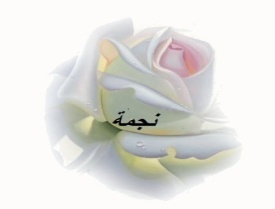 القدرة على تحديد الحالات النفسيةتعميق الفهمالاسترسال مشافهة باعتماد تقنية السردالتدرب على آداب الحوار استنتاج القيمة االتربويةتوجيهات   : 1 ( قراءة النص المنطوق من طرف الأستاذ وأثناء ذلك يجب المحافظة على التواصل البصري بينه وبين متعلميه، مع الاستعانة بالآداء والحس الحركي و القرائن اللغوية وغير اللغوية  ـ يهيء الأستاذ الظروف المثلى للاستماع ).:س_ كيف كانت حالة الجدة النفسية وهي تودع الغلام الشاب؟ج _ كانت الجدة باكية.س_ ماذا قذفت في وجهه؟ ولماذا ؟ ما رأيك في سلوكها هذا؟ج _ قذفت في وجهه الملح .س_ لماذا فكر الشاب في مغادرة عائلته؟ وهل كان مرغما؟كيف؟ج_ فكر الشاب في مغادرة عائلته بحثا عن عمل يضمن به مستقبله.ولم يكن مرغما على ذلك.س_  كيف كانت حالة ألأب وهو يودع ابنه ؟وهل شعر الابن بذلك ؟ج _ كان الأب قلقا حزينا .س  _  كيف استقبل الابن الصفير الذي سمعه،والدخان الأبيض ،والشرارات الحمراء ؟ج _ استقبل الابن الصفير الذي سمعه،والدخان الأبيض ،والشرارات الحمراء بألمس_ ماذا أثر في الشاب أكثر وهو يهم بركوب القاطرة؟.ج- دموع الأبس_ بماذا شبه الابن دمعتي أبيه لحظة الفراق؟ج_ شبه الابن دمعتي أبيه لحظة الفراق بجوهرتينالفكرة العامة :حزن أفراد الأسرة لحظة وداع ابنهم تلخيص مضمون النص شفويا سافر أخيك إلى دولة أوربية ليعمل هناك ذهبت رفقة أسرتك لوداعه صف لحظات الوداع مبرزا الحالة النفسية لكل فرد من أفراد أسرتك وبين أثر الموقف على نفسيتك .يكلف الأستاذ المتعلمين بإنتاج الموضوع شفويا بلغة سليمة مستعينينن بما سجلوا من رؤوس أقلام حيث يدلي السامعون للعروض بآرائهم وتصويباتهم ، ويدافع العارضون عن ععروضهم بجرأة ._ يعقب الأستاذ على كل ما دار بين المتعلمين ، مؤيدا ومصوبا من حيث العارف  والمعلومات القيمة التربوية المستخلصة من النصعندما تنظر إلى حياتك فإن أعظم حب هو حب العائلة وضعية بناء التعلمات                                               وضعية الختامالمراحــــــلالوضعيات التعليمية التعلّميــــــــةالتـــقويـــــــــــــــــــــــــــــــموضعية الانطلاقمراقبة التحضير:الانطلاق من وضعية تعلّمية :لا ترتبط القيم الإنسانية النّبيلة بمستوى الإنسان المادّي ، فالحياة مليئة بأناس بسطاء لكنّ مواقفهم مع النّاس تشهد بنبلهم ، فتجدهم لا يتوانون في مساعدة المحتاج وقضاء حوائج النّاس وإسعاف مرضاهمسنتعرف على موقف العجوز رحمة مع مالك من خلال نص في كوخ العجوز رحمة.التشخيصي:يستذكر ، يتذكر....يستنتج....يميّـــــــــز...... وضعية البناءالوضعیة الجزئیة الأولى:أفهم النصّالقراءة الصامتة:دعوة التلاميذ إلى فتح الكتاب صفحة 12 و قراءة النص قراءة صامتة للفهم.مراقبة فهم النص:- أسئلة الفهمس _ أ .؟ج _ عن النبي ين تعيش العجوز رحمة  ؟ ج _ في كوخ  _ الكوخ : بَيْتٍ مِنْ قَصَبٍ أَوْ قَشٍّ أَوْ قَصْدِيرٍ وَغَيْرِهِ .س_ من ضيفها ومم كان يعاني؟ ج_ مالك وكان يعاني من جروح بليغة ج _ كيف تعاملت معه رحمة ؟ ج_ سهرت على راحته وعالجته .الفكرة العامة : يفهم المعنى العام للنص وضعيةبناءالتعلّمات قراءة نموذجية من الأستاذ ثم قراءة أحسن التلاميذ و أجودهم أداءً، ثم قراءات فردية من التلاجميذ فقرة فقرة يراعى فيها الأداء ، الاسترسال ، سلامة اللغة ، احترام علامات الوقف .المناقشة و التحليل و استخلاص المعطيات:الفقرة الأولى:{ من قولالكاتب:أخذت العجوز ... إلى قوله:  بلى  }قراءتها س _ ماذا فعلت العجوز بقصبة الحديد ؟  ج- حركت بها النارس _ عم سألت مالك؟ ج _ عن حالته الصحية س_ مم كان يعاني مالك؟ ج _ يعاني من جروح في ذراعيه اليسرى واليمنى س _ بم أخبر أليس العجوز ؟ ج أن تغلي الخيار وتظف جروح يده اليسرى س_ كيف أجابها مالك ؟ ج _ أجابها مالك باقتضاب   _ اقتضاب: ايجاز الفكرةالأساسية:تفقد العجوز لمالك وسؤالها عن صحتهالفقرة الثانية:{ من قولالكاتب:كان يشعر... إلى قوله:.فذاب. }قراءتها  س _ بم كان مالك يشعر   ؟ ج_ ببرودة تعتريه _ تعتريه :تصيبه وتستولي عليه  س _اذكر أعراض أخرى تعرض لها مالك ؟ ج جسمه يهتز وأسنانه تصطك   _ تصطك : تصفقس_ ماذا لاحظت العجوز  ؟ ج _ لاحظت العجوز اقشعراره _ اقشعرار : ارتعاش س_ بم أححست عندما وصعت يدها على جبينه ؟ ج _ وجدته يلتهب من شدة الحمى س_ بم وعدته ؟ ج _ بأنها ستعالجه وسيصح بإذن الله س_ ما هي  الوسائل التي استعملتها للتخيف من الحمى ؟ ج_ أزالت عنه الغطاء فتحت الباب _ أخذت حفنة من الثلج ووضعتها على جبينه س_ متى أحس مالك بقطرات الماء ؟ ج أحس بها وهو بين الهذيان والوعي  الهذيان : التكلم من غير وعي  الفكرةالأساسية:الثانية .تدهور صحة مالك ومسارعة الجدة رحمة لإسعافهالفقرة الثالثة:{ من قول الكاتب:ثم أخذت  ... إلى قولهضد التعفن}قراءتها س بم غسلت العجوز ذراع مالك  ؟  ج- بالماء الذي غلت فيه بذور الخيار  س_ عم سألته  ؟خ ألم اوجعك س _ هل شفي مالك ؟ ج _ نعمس_ مالعبارةالدالة على ذلك؟ عاد إلى وعيه_ ماذا قالت العجوز لمالك؟ الآن تستطيع أن تطمئن فالخيار أحسن مرهم ضد التعفن  الفكرةالأساسية:طارق يستعيد وعيه بفضل مساعدة رحمة لهالتكويني :يقرأ النص قراءة صامتةيفهم ما ورد فيه.يستنتج الفكرة العامة للنص.يتدخل المتعلم في النقاش يحلل .....يستخلص الأفكار الأساسية.يجرب .... الوضعیة الجزئیة الثانیة:- استخرج من النصّبعض الاضداد (اليسرى _ اليمنى  ) ، ( برودة _ حرارة ) ( الوعي _ الهذيان)* _ كان هو في جانب والعالم كله في جانب لا يرون ما يرى ولا يشعرون بما يشعر_ قوي العزيمة صلب الإيمان الوضعیة الجزئیة الثالثةّ :- استخرج القیم التي انطوى علیھا النص.* القیم التي انطوى علیھا النص ھي تربویة  إنسانية تمثلت في المسارعة لمساعدة الاخرين ولو بوسائل بسيطة قيمة تربوية غاية الحياة الإنسانية خدمة الآخرين والتعاطف معهم والرغبة في مساعدتهم يتوصل إلى مغزى النصوضعية ختاميةـــــــــــــــــــــــــــــــــــــــ.- ما النمط الغالب على النص؟ علل بذكر مؤشّراتھ مع التمثیل.* النمط الوصفي، ومن مؤشّراته توظیف النعوت، - لخّص مضمون النّصّ .یتلخّص مضمون النص في مسارعة الجدة رحمة لمساعدة ضيفها  مالك الذي يعاني من جروح في ذراعيه رغم فقرها استعملت ما في وسعها لإنقاذه وظلت تراقب حالته حتى استعاد وعيه 
استخرج من النص ما يدل على إنسانية رحمةاذكر بعض المواقف الانسانية التي تمر عليك في شريط حياتك اليومي.يستخرج يحلليستنتجأعرف قواعـد لغـتي- استخراج الشواهد من النص المقروء:الأمثلة :1جيء بمالك إلى كوخ العجوز رحمة وهو جريح 2-خاطبته سائلة عن حاله قالت يجب أن أغلي الخيار لتبديل ضمادة ذراعك .3=.یقرأ الأستاذ الأمثلة* یكل فّ تلمیذین أو ثلاثة بقراءتھاالتحلیل والمناقشة                :لاحظ المثال 1 استخر الضمير الوارد فيه ج – الضمير هو س_ من هو ؟ ج _ مالك                                                                                    س_ كيف عبرنا عن مالك ؟ ج _ بالضمير هو                                                      س_ هل مالك معرفة أم نكرة ؟ ج _ معرفة لأنه اسم علم  تعريف الضمير اسم معرفة  يستعمل في اللغة للدلالة على أشخاص بدلا من ذكر أسمائهماولا الضمائر البارزة  :نبقى مع المثال الأول لاحظ الضمير هو علام يدل ؟ على الغائب                       س_ اذكر بعض الضمائر التي تدل على الغائب ؟ ج _ هي _ هما _ هم _ هن                             س _ أردت أن تتكلم عن نفسك ما الضمير الذي تستعمله ؟ ج أنا      س_ ماذا نطلق على الضميرين أنا و نحن    ج _ ضمائر المتكلم_هل هناك ضمائر أخرى على غرار المتكلم و الغائب _ ضمائر المخاطب                  _ خاطبته سائلة عن حاله أين الضمير الذي استعملناه ؟ج  _ الها                              _  بم اتصلت الهاء ؟ ج _ بالفعل                                                              _ ماذا نسمي هذا النوع من الضمائر ج _ الضمائر المتصلة                               _ اذكر بعض الضمائر المتصلة     _   الهاء _ التاء _ النون  من خلال ما سبق إلى كم قسم تنقسم الضمائر البارزة                                           تنقسم الضمائر البارزة إلى قسمين يقرأ ويستنتجيحلل ويناقشالوضعية الختاميةوضعية بناءالتعلمات 
- اســــــتنتـاج
تنقسم الضمائر البارزة إلى قسمين                                                                       1 الضمائر المنفصلة : الضمير ما دل على متكلم أو مخاطب أو غائب وهو نوع من أنواع المعارف                                                                - ضمائر رفع منفصلة: هي:- للمتكلم المذكر والمؤنث:أنا ونحن- للمخاطب المذكر:أنت وأنتما وأنتم- للمخاطب المؤنث:أنتِ وأنتما وأنتنَّ- للغائب المذكر:هو وهما وهم- للغائب المؤنث:هي وهما وهنَّتنبيه:(نحن) تستعمل للجمع والمفرد الذي يعظم نفسه2- ضمائر نصب منفصلة: هي:- للمتكلم المذكر والمؤنث:إياي وإيانا- للمخاطب المذكر:إياكَ وإياكما وإياكم- للمخاطب المؤنث: إياكِ وإياكما وإياكنَّ- للغائب المذكر:إياه وإياهما وإياهم- للغائب المؤنث:إياها وإياهما وإياهنَّ2 _ الضمائر المتصلة تعريف الضمير المتصل:الضمير المتصل هو الذي لا يمكن النطق به على حدة بل هو يُنطق مع الكلمة الني اتصل بها.أنواع ضمائر المتصلة:1- ضمائر الرفع المتصلة: هي التاء وألف الاثنين وواو الجماعة ونون النسوة وياء المخاطبة وهذه الضمائر تتصل بالفعل فقط.2- ضمائر النصب والجر المتصلة: هي كاف المخاطبة وهاء الغائب وياء المتكلم وهذه الضمائر تتصل بالفعل والاسم والحرف.3- ضمير الرفع والنصب والجر المتصلة: هو (نا) وهذا الضمير يتصل بالفعل والاسم والحرف.ضمائر الرفع المتصلة (البارزة):1- التاء تتصل بالماضي فقط.   2- ياء المخاطبة تصل بالمضارع والأمر فقط.3- ألف الاثنين وواو الجماعة ونون النسوة تتصل بالماضي والمضارع والأمرتعريف الضمير المستتر:الضمير المستتر هو الذي ليست له صورة في اللفظ.مواضيع استتار الضمير جوازا:1- بعد الفعل الماضي المسند للغائب،مثال:اتلميد كتب كتب.بعد الفعل الماضي المسند إلى تاء التأيث الساكنة شرحت الأستاذة الدرس.2 3_ الفعل المضارع المبدوء بتاء التأنيث تبكي الفتاة 4 _ وبعد المضارع المبدوء بياء الغائب مثل الطفل يبكي.مواضيع استتار الضمير وجوبا:1- بعد كل فعل مضارع مبدوء بنون،مثال: نكافح.الفاعل مستتر (نحن)2- بعد كل فعل مضارع مبدوء بهمزة،مثال:أكافح.الفاعل مستتر (أنا)3- بعد كل فعل مضارع مبدوء بتاء للمخاطب،مثال:أنت تكافح.الفاعل مستتر (أنتَ)4- بعد كل فعل أمر موجه للمفرد المذكر،مثال:كافحْ.الفاعل مستتر (أنتَ) يسترجع معارفه ومكتسباته يرسخ ...يثبت...يوظف....يرسخ ...يثبت...يوظف....الوضعية الختاميةأوظف تعليماتي :                                                                             استخرج الضمائر وبين نوعها                                                                                    هي نوبة حمى لا تلبث أن تزول أن جراحك ليست بليغة أنت لن تخرج  من  بيت خالتك حتى تقوى وتشد                                                                                         أنجز تماريني في البيت 1و 2 ص21  المراحــــــلالوضعيات التعليمية التعلّميــــــــةالتـــقويـــــــــــــــــــــــــــــــموضعية الانطلاقمراقبة التحضير:الانطلاق من وضعية تعلّمية :عن ابي سعيد الخدري رضي الله عنه قال : قال رسول الله صلى الله عليه و سلم (( لا يكون لأحدكم ثلاث بنات فيحسن إليهن إلا دخل دخل الجنة))سنتناول اليوم نص انا و ابنتي التعريف بالشاعر. حمد الفائز القيرواني الطراز شاعر ومربي تونسي. ولد بالقيروان سنة 1902رعاه والده فعوض عنه يتم الأم وعمل على تعليمه القرآن في الكتاتيب وعلى تلقينه علومالعربية في جامع عقبة عندما كان فرعا لجامعة الزيتونةتوفي يوم 25 أوت أوان اصطيافه في مدينة المنستير سنة 1953 ودفن بالقيروان.التشخيصي:يستذكر ، يتذكر....يستنتج....يميّـــــــــز......وضعيةبناءالتعلّماتالوضعیة الجزئیة الأولى:أفهم النصّالقراءة الصامتة:دعوة التلاميذ إلى فتح الكتاب صفحة 21 و قراءة النص قراءة صامتة للفهم.مراقبة فهم النص:- عم يخبرنا الشاعر ؟  ج _ عن ابنته ماذا يصف لنا ؟ كيف تبدو نفسية الشاعر تجاه ابنته ؟ يصف لنا ابنته الكبرى  ما سبب فرحه ؟ _ التحاق ابنته الكبرى بالمدرسة   الفكرة العامة :  وصف الشاعر لابنته وهي تطلب العلم وبيان حبه لها .. يستخرج الفكرة العامةوضعيةبناءالتعلّمات قراءة نموذجية من الأستاذ ثم قراءة أحسن التلاميذ و أجودهم أداءً، ثم قراءات فردية من التلاميذ فقرة فقرة يراعى فيها الأداء ، الاسترسال ، سلامة اللغة ، احترام علامات الوقف .المناقشة و التحليل و استخلاص المعطيات:وضعيةبناءالتعلّمات الوحدة الأولى: تحديد الوحدة (( ابنتي الكبرى ... تصغي للعظات )) وقراءتها قراءات فردية سليمة.- المعجم والدلالة: الناشئات : الفتيات الصغيرات اللواتي يتربين .  تصغي : تستمع بإمعان .  العظات: النصائح والإرشادات .- الأسئلة: - إلى أين أرسل الأب ابنته ؟  ج إلى المدرسة س_ ما الذي تتلقاه هناك ؟  ج_ ما  يفيد النائات س_ حدد الأفعال التي تقوم بها في المدرسة بتأن وفهم لمعانيها ؟ج -  جلست بين يدي استاذها تكتب الدرس وتستمع للعظاتف: البنت تذهب إلى المدرسة تتعلم وتكتب وتصغي . الوحدة الثانية : تحديد الوحدة (( من 1 إلى 3  )) وقراءتها قراءات فردية سليمة.- المعجم والدلالة:      الهزار : طائر حسن التغريدة   القطاة  : وعٌ من اليمام يُؤْثِرُ الحياةَ في الصحراء ويتَّخذ أُفحوصَه في الأَرض ، ويطير جماعاتٍ ، ويقطع مسافاتٍ شاسعة ، - الأسئلة: س_ أين تقضي البنت هذه وقتها ؟ ج- في البيت و المكتب  س بم شبه الشاعر ابنته ؟ج _  بالهزار  و الزهرات  والقطاةف: البنت في البيت هزار وفي المكتب زهرة فواحة . الوحدة الثالثة : تحديد الوحدة ((4 إلى   ... 8)) وقراءتها قراءات فردية سليمة. الوحدة الثالثة : تحديد الوحدة (( 9 إلى 11 )) وقراءتها قراءات فردية سليمة.- المعجم والدلالة: اتعظي: انتصحي وخذي العبر المختلفة النبرات: عذب الصوت حين النطق بالكلمة - الأسئلة: بم نصح الشاعر ابنته ؟ ج_ أن تأخذ بالنصيحة و طلب العلم  بم شبه العلم ؟  ج _ بالحياة كيف أرادها أن تكون  ؟ ج_  شاعرة مثلهس_ بم أرادها أن تملأ بيتها؟ ج _ بالحبعم نهاها ؟ ج_ الا تسمع لحديث الجاهلات  ف: الاب ينصح ابنته بالمثابرة للنجاح مع الأخد بنصيحة أهل العلم  . الفكرة الرئيسية : قراءة النص قراءات فردية سليمة ما أمكن ذلك؛ بعد الدراسة التي تمت والفهم المتوصل إليه .- ف ر: {{ {الْمَالُ وَالْبَنُونَ زِينَةُ الْحَيَاةِ الدُّنْيَا وَالْبَاقِيَاتُ الصَّالِحَاتُ خَيْرٌ عِندَ رَبِّكَ ثَوَاباً وَخَيْرٌ أَمَلاً }الكهف46البناء الفني  النوع: ما نوع هذا النص؟ == هذا النص قصيدة من الشعر العمودي الذي يتركب من بيت فيه الصدر والعجز المتساويان . الأسلوب: -عم أخبرنا؟ وماذا وصف لنا ؟  مزج الشاعر بين الإخبار والوصف مما أضفى جمالا على النص. [أرسلتها, جلست, هي هزار, صوتها صوت عصفور] - أسلوب الخبر يستعمل لنقل معلومات إلى الغير- قد يؤكد بأداة أو أكثر تثبيتا له. التشبيه: - بم شبه الشاعر ابنته؟ {{ هزار – زهرة - القطاة }}: شبه الشاعر في الأخير خروج البنت القطاة في السير والـمـشـي بـثـبـات وقـصـد لـلـهـدف مـن دون تـردد أو اضـطـراب واسـتـعـمـل الأداة: [ مثل] .التكويني :يقرأ النص قراءة صامتةيفهم ما ورد فيه.يستنتج الفكرة العامة للنص.يتدخل المتعلم في النقاش يحلل .....يستخلص الأفكار الأساسية.يجرب ....وضعيةبناءالتعلّماتتأمل الابيات الثلاثة الآتية ابنتي الكبرى وقد أرسلتها*** تتلقى ما يفيد الناشئاتعذتها بالله من حسادها*** ومن الأعدا وشر النازعاتجلست بين يدي أستاذها*** تكتب الدرس وتصغي للعظاتالأسئلة: س _ هل تمثل هذه الأبيات النص كاملا  ؟ ج_ لا  كم عدد أبيات النص ؟  ج _ 11 ماذا تمثل هذه الأبيات الثلاثة بالنسبة للنص   ؟ ج_  جزءس_ بم أرادها أن تملأ بيتها؟ ج _ بالحبس _ كيف نسمي هذا الجزء ؟ ج_ مقطوعة أو القطعة الشعرية الاستنتاج القطعة الشعرية هي ما كانت أبياتها من ثلاثة إلى ستةالقصيدة الشعرية تتكون من سبعة أبيات فأكثر يحلل .....تقويم تحصيلي استخرج تشبيها من القصيدة واشرحهاحفظ القطعة الأخيرة من 8 الى 11التقويمالوضعيات التعليمية والنشاطات المقترحةالمراحليقرأ السند ويفهمه الانطلاق من الوضعية التعلمية للكتابة أساليب عدّة، تكون لدى الكاتب كالأدوات بين يديه؛ حيث يختار الأداة التي تناسب ما يطمح لإظهاره، والأمثل لإظهار أفكاره، وما يجوب في داخله وما يعتريه من شعور، والأسلوب الذي نريد الحديث عنه هو أسلوب السرد.
السند   تأثر رامي لكلام أم سعيد وتوجه مسرعا إلى أمه ، ولكنه حين وصل وجد أن أمه قد أسلمت الروح إلى بارئها ، وكانت تحمل ورقة كتبت عليها ( سامحتك ياولدي العزيز ) فأجهش بالبكاء وعاش بقية حياته مع زوجته في بيت والدته الريفي نادما على ما فعله ،  يتذكر والدته الحنون ويدعو الله أن يسكنها فسيح جنانه وضعية  الانطلاقيتعرّف السرد المناقشة والتحليل  _ قراءة السند من طرف الأستاذ. _ قراءات بعض التلاميذس_  ما هي أهم الأحداث الواردة في هذه القصة  ؟ ج _ وتوجه مسرعا إلى أمه _. وجد أن أمه قد أسلمت الروح إلى بارئها ، فأجهش بالبكاء وعاش بقية حياته مع زوجته في بيت والدتهس – كيف وردت هذه الأحداث ؟ج _  وردت متسلسلة السرد:  هو نقل جزئيات الأحداث في تتابع و انتظام بتوظيف الجمل الفعلية و الربط بينها بواسطة ألفاظ التفسير            و حروف العطف وضعية بناء التعلماتانتاج نص سرديا معتمدا على التقنية المدروسةتدريب نموذجي التعليمة :  اسرد في فقرة الأعمال التي تقوم بها كل صباح قبل التحاقك بالمتوسطة  وضعية الختامالتقويمالوضعيات التعليمية والنشاطات المقترحةالمراحلاستخلاص الفكرة العامة تمهيد للميدان:توفيت أمها وتزوج والدها ماذا تسمى المرأة الجديدة ؟ زوج الاب هو بؤرة اهتمامنا في النص المنطوق .وضعية  الانطلاقالتدريب على الاصغاءاستعمال علامات الوقف من خلال الاجابات عن الأسئلةيفهم المنطوق ويتفاعل معه القدرة على تحديد الفكرة العامةالاسترسال مشافهة باعتماد تقنية السردالتدرب على آداب الحوار استنتاج القيمة االتربويةتوجيهات   : 1 ( قراءة النص المنطوق من طرف الأستاذ وأثناء ذلك يجب المحافظة على التواصل البصري بينه وبين متعلميه، مع الاستعانة بالآداء والحس الحركي و القرائن اللغوية وغير اللغوية  ـ يهيء الأستاذ الظروف المثلى للاستماع ).الوضعية الجزئية الأولى :س_ كيف كانت تعيش الفتاة قبل زواج أبيها؟ج _ كانت منعزلة في غرفتها  باكية.س_ هل كانت الزوجة الثانية محسنة  إلى البنت ؟كيف ؟ج _ نعم كانت محسنة إليها حيث نظفت غرفتها ، وأمسكت بيدها  أهدتها عقدا جميلا .س _متى بدأت تتأزم أحوال البنت وسط الأسرة؟ج_ عندما أمرها الأب بالتوقف عن الدراسةس_  كيف تلقت الفتاة هذا القرار ؟ج _ كان أسوأ قرار تلقته في حياتها.الفكرة العامة تحول زوج الأب من الحمل الوديع المحبوب إلى الشبح المخيف في نظر الفتاةالوضعية الجزئية الثانية تأثرت بالقصة وتذكرت ما حدثك عنه زميلك عن زوج أبيه وعن معاملتها الحسنة له ، فرحت تتحدث الى زملائك عن هذه الزوجة الصالحة التي استطاعت بطيبتها وعطفها وحنانها أن تعوض أبناء زوجها عن حنان أمهم .يكلف الأستاذ المتعلمين بإنتاج الموضوع شفويا بلغة سليمة مستعينينن بما سجلوا من رؤوس أقلام حيث يدلي السامعون للعروض بآرائهم وتصويباتهم ، ويدافع العارضون عن عروضهم بجرأة ._ يعقب الأستاذ على كل ما دار بين المتعلمين ، مؤيدا ومصوبا من حيث العارف  والمعلومات القيمة التربوية المستخلصة من النصزوج الأب ليست شيطاناً رجيماً بلا قلب ولا دين ،لكن في المقابل أن منهن من تضرب أروع المثل في العطف والحنان تطبيق :طالع نص سطر أحمر من الأمس ، و أجب  عن الأسئلة استعدادا لتقديم عرضك الشفوي أمام زملائكوضعية بناء التعلماتـــ وضعية الاستثمارـ وضعية الختامالمراحــــــلالوضعيات التعليمية التعلّميــــــــةالتـــقويـــــــــــــــــــــــــــــــموضعية الانطلاقمراقبة التحضير:الانطلاق من وضعية تعلّمية :قيل أن الجنة تحت أقدامها فمن تكون؟ ج _ ماما.التشخيصي:يستذكر ، يتذكر....يستنتج....يميّـــــــــز...... وضعية البناءالوضعیة الجزئیة الأولى:أفهم النصّالقراءة الصامتة:دعوة التلاميذ إلى فتح الكتاب صفحة 12 و قراءة النص قراءة صامتة للفهم.مراقبة فهم النص:- أسئلة الفهمس _عم تتحدث الكاتبة في النص.؟ج _ عن طفل يتيم س _ عمن كان يبحث هذا الطفل   ؟ ج _ عن أمهالفكرة العامة : يفهم المعنى العام للنص  قراءة نموذجية من الأستاذ ثم قراءة أحسن التلاميذ و أجودهم أداءً، ثم قراءات فردية من التلاجميذ فقرة فقرة يراعى فيها الأداء ، الاسترسال ، سلامة اللغة ، احترام علامات الوقف .المناقشة و التحليل و استخلاص المعطيات:الفقرة الأولى:{ من قولالكاتب:سمعت ... إلى قوله:  تكويني  }قراءتهاس _ ماذا سمعت الكاتبة في البداية ؟  ج- سمعت طفلا يضحكس _ بم شعرت عند سماعها ضحكاته؟ ج _ اختلجت روحها الأثيرية الأثيرية : حالة من الخفة والنشاط والشفافيّة والنقاوة إنها تتميّز بجمال خلاّب وأثيريّة شفّافةس_ بم شبهت صوت الرضيع؟ ج _ بالملائكة  س _ ما وجه  الشبه بين الرضيع والملائكة  ؟ ج_ الطهارة والنقاء والبراءة  س_ ماذا تفعل تلك الضحكة البريئة للمفكر ؟ ج _ تحثه على اكتناه الأسرار الأزلية وضعيةبناءالتعلّماتالغامضة اكتناه :استيعاب س_ ما أثر بكاء الطفل على الكاتبة ؟ج _هلع قلبها فرقا وشعرت بشيء كبير يذوب فيه هلع : خوف    س _ ماذا قالت في نفسها ؟ ج_ أواه من بكاء الأطفال إنه أشد إيلاما من بكاء الرجالس _ بم شبهت الكاتبة عبرات الطفل؟ ج شبهت باللآلئ _ بالجمرات الفكرةالأساسية:المشاعر التى انتابت الكاتبة عند سماعها ضحكة الطفل وبكائهالفقرة الثانية:{ من قولالكاتب:ظل ... إلى قوله:.مرة أخرى. }قراءتها  س _ هل سكت الطفل   ؟ ج_ لا بل ظل يبكي ودلائل العجز بادية على محياه الوسيم    محياه الوسيم :وجهه الجميل   س _كيف كان بكاء الطفر  ؟ ج بكاء متروك منفرد س_ عم تسآلت الكاتبة   ؟ ج _ كيف أعيد التألق إلى عينيه ؟كيف كيف أسمع في ضحكته صدى أصوات الملائكة مرة أخرى ؟ الفكرةالأساسية:الثانية .وصف حالة الطفل الباكي والبحث على حلول لإسكاته وإعادة الضحكة لهالفقرة الثالثة:{ من قول الكاتب:دنوت  ... إلى قول ماما ماما }قراءتها س ماذا فعلت الكاتبة للطفل   ؟  ج- دنت منه وضمته إليها وقبلته   دنوت : اقتربت  س_ بم شعرت عندما قبلته   ؟ج _ شعرت بالشفقة والانعطاف س _ كيف تصرف الطفل ؟ ولماذا ؟ ج _ صمت لأنه شعر بروح تناجي روحه تناجي : تساور تداعب س_ لم حدق الطفل في الكاتبة معاتبا ؟ وعم سألها ؟ ج_ سألها عن أمه الفكرةالأساسية:رأفة الكاتبة بحال الطفل الذي فقد حنان الأم متى يشعر المرء بقيمة الأم ؟من له فضل كبير عليكم في حياتكم ؟ لماذا ؟تخيلوا عدم وجود الأم . كيف تكون الحياة ؟المغزى العام : طيبة الأب أعلى من القمم، وطيبة الأم أعمق من المحيطات.لخص النص 
 التكويني :يقرأ النص قراءة صامتةيفهم ما ورد فيه.يستنتج الفكرة العامة للنص.يتدخل المتعلم في النقاش يحلل .....يستخلص الأفكار الأساسية.يجرب ....يتوصل إلى مغزى النصوضعية الختام عد الى القاموس وابحث عن الحقل المفهومي  للكلمات التالية ثم وظفها في جمل من انشائكالغامضة _ الهلع  _ التألق  _ تناجييتدرب على استعمال القاموسأعرف قواعـد لغـتي- استخراج الشواهد من النص المقروء:الانطلاق من الوضعية ماذا نسمي الرموز التالية ( .  _  ؟ ،  :  ....)ج علامات الوقف أو الترقيم فما معنى الترقيم ؟الترقيم في اللغة العربيّة عبارة عن وضع رموز اصطلاحيّة بين الكلمات أو الجمل، لتوضيح أماكن الوقف، أو الفصل، أو الابتداء؛ لتغيير نبرة الصوت، ولتيسير عملية الفهم من قبل القارئالأمثلة : 1» صمت الطفل هنيهة ،ثم عاد فحدق إلي بعينين ملؤهما الحزن و التعنيف معا «.2 أتعرفون كيف تحزن عيون الأطفال؟3_ » حدق إلي سائلا عن أعز عزيز لديه ، وقال بصوت هادئ كأصوات الحكماء : ماما ... ماما« ! .التحلیل والمناقشة                س_ ما هي علامات الوقف الموجودة في الأمثلة المزدوجتين  _ الفاصلة  _ النقطة _  علامة الاستفهام  علامة التعجب _ نقطتي القول ما وظيفة كل علامة من علامات الوقف أولا: لفاصلة، ، أو الفارزة (،) وهي تدل على وقف قصير، وتوضع:أـ بين المعطوف والمعطوف عليه، نحو: الحواس الخمس هي: السمع، والبصر، والشم، والذوق، واللمسب ـ بين الجمل القصيرة التامة المعنى، وان استقلت كل جملة بغرض، نحو: (الصدق فضيلة، والكذب رذيلة=ج ـ بين القسم وجوابه، نحو: (والله، لأكرمنك)د ـ بعد المنادى، نحو: (يا بني، احترم رؤساءك)هـ ـ بين الشرط وجوابه، وخاصة اذا طالت جملة الشرط، نحو: (اذا لم تحترم من هم أكبر منك، فقد تقل مروءتك)لفاصلة المنقوطة (؛):وتستخدم بين جملتين، بحيث تكون الجملة الثانية مسببة أو نتيجة للجملة الأولىالنقطة (.):تستخدم بعد نهاية الجملة، بحيث تكون الجملة تامة المعنى، ولا يوجد أي كلام بعدها، أو في نهاية الفقرةالنقطتان الرأسيتان (:):تستخدم بعد القول، وبين الشيء ونوعه، وقبل ذكر الأمثلة، وقبل شرح معاني العبارات أو المفردات، وقبل الكلام المقتبس. علامة الاستفهام علامة الاستفهام (؟):تستخدم بعد الجمل الاستفهاميّة. علامة التعجب (!):تستخدم بعد الجمل الانفعالية، مثل الحزن، والفرح، والدهشة. علامة التنصيص(« »): تُستخدم علامات التنصيص لتمييز الكلام المقتبس، وتوضع بين العبارات والمصطلحات..يستخرج يحلليستنتج وضعية الختام.أوظف تعليماتي إليك هذه الفقرة الخالية من علامات الترقيم ، افهم معانيها ثم ضع علامات الوقف المناسبة أليست لفظة الأم أعظم ما تتحدث بها الشفاه البشرية ... ما أجمل أن تناديها يا أمي ... إنها كلمة صغيرة كبيرة مملوءة بالحب والانعطاف ... وكل ما في القلب البشري من الرقة والحلاوة والعذوبة ...أنجز تماريني في البيت ص 25تعميق الفهمالمراحــــــلالوضعيات التعليمية التعلّميــــــــةالتـــقويـــــــــــــــــــــــــــــــموضعية الانطلاقمراقبة التحضير:الانطلاق من وضعية تعلّمية :س_عنندما يسافر الأب كيف يتواصل مع ابنه؟ عن طريق الهاتف أو الرسالة.موضوعنا اليوم رسالة إلى ولدي 
التعريف بالشاعر ولد أحمد سحنون عام 1907 ببلدة ليشانة قرب مدينة بسكرةانتقل الشيخ أحمد سحنون إلى جوار ربه في 08 ديسمبر ,2003 وكانت له جنازة مهيبةترك الشيخ أحمد سحنون بعض الآثار المخطوطة والمطبوعة أهمها : كتاب دراسات وتوجيهات إسلامية 
كتاب كنوزناالتشخيصي:يستذكر ، يتذكر....يستنتج....يميّـــــــــز......الوضعیة الجزئیة الأولى:أفهم النصّالقراءة الصامتة:دعوة التلاميذ إلى فتح الكتاب صفحة 21 و قراءة النص قراءة صامتة للفهم.مراقبة فهم النص:- أسئلة الفهمس _ ما نوع المشاعر التي يكنها هذا الاب لابنه؟.؟ج _ حب وحنان س_ كيف تمنى أن يراه؟ج _ تمنى ان يراه مدافعا عن الدين والوطن .الفكرة العامة : .وضعيةبناءالتعلّمات قراءة نموذجية من الأستاذ ثم قراءة أحسن التلاميذ و أجودهم أداءً، ثم قراءات فردية من التلاميذ فقرة فقرة يراعى فيها الأداء ، الاسترسال ، سلامة اللغة ، احترام علامات الوقف .المناقشة و التحليل و استخلاص المعطيات:الوحدةالأولى:{ 1... إلى 3"}قراءتهاس _ بم اخبر الكاتب ابنه ؟ج _ إن غاض نبع الوفاء أو .غار صقر الإخاء أو أجدب الدهر أاكفهرت السماء فأنت ينبوع صفوي وأنت رمز هنائي س  _ اشرح  _ إن غاض نبع الوفاء أو .غار صقر الإخاء أو أجدب الدهر أاكفهرت السماء فأنت ينبوع صقري وأنت رمز هنائي ج_ إن نقص الوفاء وابتعد الإخاء أو قسى عليا الزمن وافتقرت تبقى أنت مصدر سعادتي وراحتي وهنائي غاض : قص   غار : ابتعد     جدب انقطاع المطر وجفاف الأرض  اكفرت : تلبد السحب صفو :المودة    .الفكرةالأساسية:تأكيد الشاعر أن ابنه سر سعادته ومصدر راحته الوحدة الثانية:{ 6... إلى 7 }قراءتها  س _ كيف تكون حالة الأب لما يصاب ابنه بشر أو مكروه ؟ان بكى يشعر بنار تشتعل في أحشائه وإن مرض يحس الأب بالألم وإن أصابه أرق ولم يستطع النوم بات الأب أيضا مستيقظا  تشب : تشتعل  داء : المرض   _ سهد أرق وقلة النوم الفكرةالأساسية:الثانية .بيان حالة الأب لما يصاب ابنه بشر أو مكروه الوحدة الثالثة:{7 إلى 9  }قراءتهاس- بم شبه الشاعر حبه لابنه ؟ ج _ كالشمس بللألاءس_ عم تسآل الشاعر ؟ ج _ _ متى أرك مثالا من همة ومضاء وللجزائر درعا ضد الأعداء أفعم : ملأ   _ مضاء : العزيمة والقوة الفكرة الأساسیة الثالثة تمني الشاعر أن يرى ابنه وطنيا قويا يسارع لنصرة وطنه س_ متى يشب الابن متخلقا صالحا ؟ ج _ إذا أسن الأبوان تربيته  المغزى العام: عن النبي (صلى الله عليه وآله) يوصيعلي كرم الله وجهه (يا علي حق الولد على والده أن يحسن اسمه وأدبه، ويضعه موضعا صالح  )البناء الفنيس_  ما نوع العاطفة في القصيدة؟ ج_ عاطفة حب واحترامس_ هل هي صادقة؟ علل ؟ ج _ صادقة لانها نابعة من أعماق قلب أب يكن كل الاحترام والحب لابنه ووطنه وعلاقة لآباء بالأبناء تبنى دوما على الصدق التكويني :يقرأ النص قراءة صامتةيفهم ما ورد فيه.يستنتج الفكرة العامة للنص.يتدخل المتعلم في النقاش يحلل .....يستخلص الأفكار الأساسية.يجرب ....تقويم تحصيلياستخرج من النص ما يدل على حقل الطبيعة وما يدل على حقل الحب والغربةمعجم حقل الطبيعة التعرف على المستوى الدلاليالحصصالمراحلالمراحلالوضعية التعليمية والتعلميةمؤشر الكفاءةمؤشر الكفاءةاالحصة  الأولى   وضعية الانطلاق تقديم الموضوعـ مرت بك مجموعة من النصوص حول الحياة العائلية  تفاعلت معها وانتفعت منها _ ما النمط الغالب على النصوص المدروسة ؟ اكتب نصا بلغة  سليمة تتحدث فيه عن حقيقة العلاقات التي تجمع أفراد الأسرة مستخدما نمط السرد موظفا النعت الحقيقي وأفعال بأزمنة مختلفة مع احترام علامات الوقف الكشف عن الموضوع  الموضوعالكشف عن الموضوع  الموضوعاالحصة  الأولى   بناء التعلم   التخطيط للموضوع و إنجاز العملدرست مراحل تصميم نص اذكرها  _ المقدمة : مفهوم العائلة العرض :  كتابة نصا سرديا عن حقيقة العلاقات التي تجمع أفراد الأسرة مستخدما نمط السرد موظفا النعت الحقيقي وأفعال بأزمنة مختلفة مع احترام علامات الوقفالخاتمة : الدعوة لضرورة تقوية العلاقات العائلية أن يجيب المتعلم عن كل الأسئلة موظفا مكتسباته أن يجيب المتعلم عن كل الأسئلة موظفا مكتسباته االحصة  الأولى   بناء التعلم   التدريب  إنتاج المكتوب من طرف التلاميذ إنتاج نص سردي إنتاج نص سردي الحصة الثانية ابن شبكة لتقويم إنتاجك ابن شبكة لتقويم إنتاجك ابن شبكة لتقويم إنتاجك ابن شبكة لتقويم إنتاجك الحصة الثانية المعاييرالمؤشراتالمؤشراتنعم                     لا نعم                     لا الحصة الثانية الوجاهة _ توظيف السرد   _ توظيف الأفعال توظيف الضمائر احترام علامات الوقف _ توظيف السرد   _ توظيف الأفعال توظيف الضمائر احترام علامات الوقف الحصة الثانية سلامة اللغة_ احترام قواعد النحو والصرف والامتلاء ._ احترام قواعد النحو والصرف والامتلاء .الحصة الثانية الانسجام تسلسل الأفكار    __ ملامتها للموضعتسلسل الأفكار    __ ملامتها للموضعالحصة الثانية الإتقان حسن عرض النص _ مقرؤئية الكتابة حسن عرض النص _ مقرؤئية الكتابة الحصة الثانية التثيت 1_ قارن النص المنتج بالمعايير والمؤشرات 2_ عين مواضع التحكم وعدم التحكم 3_ آصر حكمك 1_ قارن النص المنتج بالمعايير والمؤشرات 2_ عين مواضع التحكم وعدم التحكم 3_ آصر حكمك يشارك  المتعلم في تقييم الإنتاج يشارك  المتعلم في تقييم الإنتاج 